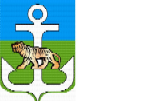 АДМИНИСТРАЦИЯЛАЗОВСКОГО МУНИЦИПАЛЬНОГО ОКРУГА ПРИМОРСКОГО КРАЯ РАСПОРЯЖЕНИЕО проведении  на территории Лазовского муниципального округа  фестиваля народного творчества «Салют Победы», посвященного   79-й годовщине Победы в Великой Отечественной войне 1941-1945 годов.В  честь 79-й годовщины Победы над фашистской Германией, на основании Положения о проведении окружного фестиваля народного творчества «Салют Победы», руководствуясь Уставом Лазовского муниципального округа администрация Лазовского  муниципального округа:Провести на территории Лазовского муниципального округа фестиваль народного творчества «Салют Победы» среди жителей округа и коллективов, занимающихся творчеством самостоятельно или на базе учреждений культуры и образования, трудовых коллективов округа, в том числе клубы по интересам, молодежные и ветеранские организации, общественные движения и объединения.Утвердить Положение о проведении Фестиваля народного творчества «Салют Победы»  (Приложение № 1).Утвердить состав жюри Фестиваля ( Приложение №2).Утвердить состав оргкомитета Фестиваля ( Приложение №3).5. 	МКУ «Центр культуры, спорта, туризма и молодежной политики» Лазовского МО (Герасименко Н.А.)  27 апреля 2024 года провести на базе МБУ « Дом культуры села Лазо» Гала—концерт Фестиваля. 6. Начальнику управления делами  (Матвеенко Л.Р.) разместить настоящее распоряжение на официальном сайте администрации Лазовского муниципального округа.7. Контроль за исполнением данного распоряжения оставляю за собой.Глава Лазовскогомуниципального округа						Ю.А.МосальскийПриложение 2УтвержденоРаспоряжением  администрацииЛазовского муниципального  округа							           От  20   марта  2024 года № 87-рСОСТАВ  ЖЮРИПредседатель комиссии:	Первый заместитель главы  Лазовского муниципального округаЧлены жюри:	Директор МКУ «Центр культуры, спорта, туризма и молодёжной политики»                Начальник управления образования           Директор МБУДО «Детская школа искусств»           Руководитель  МБУК Лазовская МЦБ	Представитель совета ветеранских организаций              	Преподаватель художественного отделения ДШИ Приложение 3УтвержденоРаспоряжением  администрацииЛазовского муниципального  округа                                                                                      от  20    марта  2024 года № 87-рСОСТАВ  ОРГКОМИТЕТАГлавный специалист МКУ «Центр культуры, спорта, туризма и молодежной политики»Главный специалист МКУ «Центр культуры, спорта, туризма и молодежной политики»Директор МБУ «Дом культуры с. Лазо»Руководитель сектора дополнительного образования, внеурочной деятельности и дошкольного образования.20.03.2024 г.с. Лазо                              № 87-р